ПРАВИТЕЛЬСТВО РЕСПУБЛИКИ ТЫВА
ПОСТАНОВЛЕНИЕТЫВА РЕСПУБЛИКАНЫӉ ЧАЗАА
ДОКТААЛот 25 июля 2022 г. № 468г.КызылО республиканском конкурсе «Лучшая организация деятельности по благоустройству, озеленению и чистоте территорий среди муниципальных образований Республики Тыва»В соответствии со статьей 139.1 Бюджетного кодекса Российской Федерации и распоряжением Правительства Республики Тыва от 31 марта 2022 г. № 183-р «О мерах по благоустройству и санитарной очистке территории Республики Тыва в 2022 году» Правительство Республики Тыва ПОСТАНОВЛЯЕТ:1. Утвердить прилагаемые:Положение о порядке организации и проведения республиканского конкурса «Лучшая организация деятельности по благоустройству, озеленению и чистоте территорий среди муниципальных образований Республики Тыва»;состав комиссии по проведению республиканского конкурса «Лучшая организация деятельности по благоустройству, озеленению и чистоте территорий среди муниципальных образований Республики Тыва»;Правила предоставления из республиканского бюджета Республики Тыва иных межбюджетных трансфертов местным бюджетам на выплату денежных премий победителям республиканского конкурса «Лучшая организация деятельности по благоустройству, озеленению и чистоте территорий среди муниципальных образований Республики Тыва».2. Министерству жилищно-коммунального хозяйства Республики Тыва провести республиканский конкурс «Лучшая организация деятельности по благоустройству, озеленению и чистоте территорий среди муниципальных образований Республики Тыва».3. Государственному комитету печати и массовых коммуникаций Республики Тыва обеспечить размещение в средствах массовой информации (в информационно-телекоммуникационной сети «Интернет», в государственных периодических печатных изданиях Республики Тыва) информацию о ходе проведения и подведении итогов республиканского конкурса «Лучшая организация деятельности по благоустройству, озеленению и чистоте территорий среди муниципальных образований Республики Тыва».4. Рекомендовать муниципальным образованиям Республики Тыва принять участие в республиканском конкурсе «Лучшая организация деятельности по благоустройству, озеленению и чистоте территорий среди муниципальных образований Республики Тыва».5. Настоящее постановление разместить на «Официальном интернет-портале правовой информации» (www.pravo.gov.ru) и официальном сайте Республики Тыва в информационно-телекоммуникационной сети «Интернет».6. Контроль за исполнением настоящего постановления возложить на и.о. заместителя Председателя Правительства Республики Тыва – министра топлива и энергетики Республики Тыва Дагба М.Б.Глава Республики Тыва						                         В. Ховалыг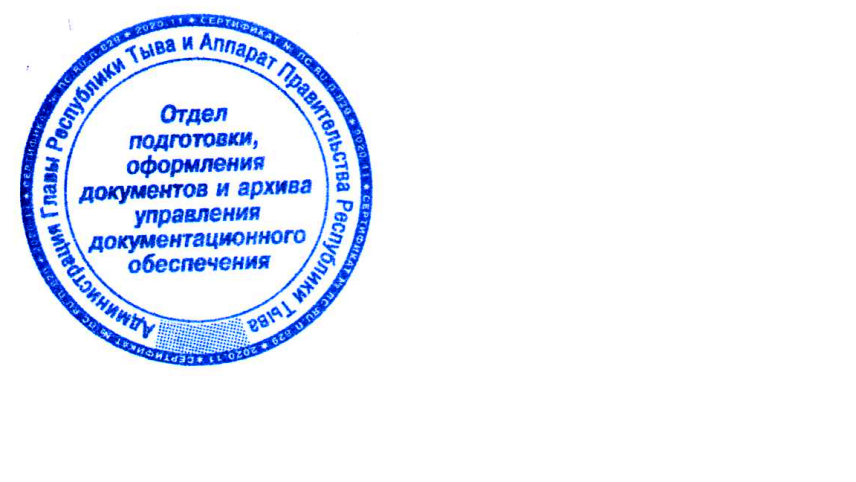 Утвержденопостановлением ПравительстваРеспублики Тываот 25 июля 2022 г. № 468ПОЛОЖЕНИЕо порядке организации и проведения республиканского конкурса «Лучшая организациядеятельности по благоустройству, озеленениюи чистоте территорий среди муниципальных образований Республики Тыва»I. Общие положения1. Республиканский конкурс «Лучшая организация деятельности по благоустройству, озеленению и чистоте территорий среди муниципальных образований Республики Тыва» (далее – республиканский конкурс) проводится в рамках месячника по санитарной очистке и благоустройству территорий населенных пунктов Республики Тыва.2. Республиканский конкурс проводится в целях активизации деятельности местных администраций по организации благоустройства и озеленения территорий муниципальных образований республики; привлечения населения, государственных органов, организаций, органов территориального общественного самоуправления, общественных организаций к вопросам санитарного состояния, благоустройства и озеленения территорий; воспитания бережного отношения к жилищному фонду, придомовым территориям, зеленым насаждениям, памятным местам; содержания контейнеров и внешнего вида контейнерных площадок; повышения платёжной дисциплины населения по оплате за жилищно-коммунальные услуги.3. В республиканском конкурсе принимают участие: сельские и городские поселения, городские округа, муниципальные районы.II. Номинации республиканского конкурса4. Конкурс проводится по следующим номинациям:1) «Самое благоустроенное поселение»;2) «Самое благоустроенное муниципальное образование (муниципальный район, городской округ)»;3) призы за активное участие:«За активное привлечение внимания населения к благоустройству» – 5 мест (триммер – 5 единиц);«Самый креативный подход к благоустройству» – 5 мест (электрогенератор НТ1000L Huter – 5 единиц);«За активное участие и творческий подход» – 5 мест (бензопила – 5 единиц);«За внедрение раздельного сбора твердых коммунальных отходов» – 5 мест (контейнеры для раздельного сбора мусора – 15 единиц).III. Критерии оценки участников республиканского конкурса5. Для подведения итогов республиканского конкурса и определения победителей используются следующие критерии:1) оформление въездных знаков с наименованием населенного пункта, где располагаются административные здания муниципального образования, табличек с названием улицы, номера дома;2) эстетика оформления внешнего вида административных зданий;3) обустройство территории вокруг зданий;4) благоустройство и содержание территории населенных пунктов в муниципальном образовании;5) обеспечение населенных пунктов освещением;6) посадка деревьев, кустарников, наличие газонов, цветников, клумб;7) наличие досок объявлений и информации для населения;8) содержание мест отдыха жителей, исторических и памятных мест;9) проведение субботников по озеленению территории, санитарной очистке, оборудованию детских игровых площадок;10) содержание и внешний вид контейнерных площадок и контейнеров;11) наличие действующих программ по благоустройству и санитарной очистке муниципального образования;12) наличие раздельного сбора мусора;13) наличие организации коммунального комплекса, действующей на территории муниципального образования;14) наличие организованных полигонов и отсутствие несанкционированных свалок твердых коммунальных отходов (наличие плана мероприятий, проводимых совместно с региональным оператором по обращению с твердыми коммунальными отходами).6. Победитель республиканского конкурса, в том числе его этапов, определяется по максимальной сумме баллов по шкале от 1 до 10 баллов, определенной              комиссией по проведению республиканского конкурса (далее – республиканская комиссия) на основании заполненной ведомости оценочных показателей согласно приложению № 1 к настоящему Положению. В случае равенства баллов у двух и  более участников победитель определяется путем открытого голосования членов республиканской комиссии простым большинством голосов.IV. Порядок и сроки проведения республиканского конкурса7. Республиканский конкурс проводится с 29 июля по 20 октября 2022 г. в два этапа:первый этап – до 1 сентября 2022 г.;второй этап – до 20 октября 2022 г.8. Заявки на участие в республиканском конкурсе подаются по форме, установленной в приложении № 2 к настоящему Положению, одним из следующих способов:а) в электронном виде (e-mail: minzhkkh@rtyva.ru);б) через систему электронного документооборота «Практика» в Министерство жилищно-коммунального хозяйства Республики Тыва;в) лично по адресу: г. Кызыл, ул. Красных партизан, д. 30, контактные телефоны (39422)  3-22-53, 3-22-49.9. Сбор заявок на участие в республиканском конкурсе проводится до 5 августа 2022 г.10. Конкурс в номинации «Самое благоустроенное поселение» проводится в два этапа: первый – на уровне муниципальных образований; второй – на республиканском уровне. По итогам первого этапа определяется один победитель, который допускается к участию на республиканский этап конкурса.11. Конкурс в номинации «Самое благоустроенное муниципальное образование (муниципальный район, городской округ)» и «Призы за активное участие» проводится один раз во втором этапе республиканского конкурса.12. В конкурсе в номинациях «Самое благоустроенное муниципальное образование (муниципальный район, городской округ)» и «Призы за активное участие» принимают участие все муниципальные районы и городские округа Республики Тыва.V. Организация и порядок проведения республиканского конкурса13. Организация и проведение республиканского конкурса осуществляется республиканской комиссией, состав которой формируется из представителей Совета при Главе Республики Тыва по поддержке гражданских инициатив, Ассоциации «Совет муниципальных образований Республики Тыва», Администрации Главы Республики Тыва и Аппарата Правительства Республики Тыва, Министерства лесного хозяйства и природопользования Республики Тыва, Министерства жилищно-коммунального хозяйства Республики Тыва, Министерства строительства Республики Тыва, Министерства цифрового развития Республики Тыва и общественных организаций.14. К полномочиям республиканской комиссии относятся:а) координация, методическое и информационное сопровождение этапов республиканского конкурса;б) освещение для общественности целей, задач и значения республиканского конкурса и хода его реализации в средствах массовой информации (на телевидении, радио, в газетах, журналах, информационных порталах информационно-телекоммуникационной сети «Интернет»), в том числе положительных примеров экологического воспитания у детей и молодежи;в) анализ и оценка поступивших заявок муниципальных образований на участие в республиканском конкурсе;г) подведение итогов второго этапа республиканского конкурса, определение победителей республиканского конкурса по каждой номинации, присуждение дипломов и денежных премий.15. О времени заседания республиканской комиссии и повестке дня члены республиканской комиссии оповещаются секретарем республиканской комиссии. Ведение протокола заседания республиканской комиссии осуществляет секретарь республиканской комиссии.16. Заседание республиканской комиссии считается правомочным, если на нем присутствует не менее половины ее состава.17. Решения республиканской комиссии принимаются простым большинством голосов присутствующих на заседании членов республиканской комиссии путем открытого голосования. В случае равенства голосов решающим является голос председателя республиканской комиссии.Республиканская комиссия проводит осмотр территории всех муниципальных образований, участвующих в республиканском конкурсе, с целью выявления состояния благоустройства и озеленения.18. Организацию и проведение первого этапа республиканского конкурса в номинации «Самое благоустроенное поселение» осуществляют администрации городских и сельских поселений.Администрации городских и сельских поселений формируют муниципальные конкурсные комиссии для определения победителей, допущенных на второй этап Республиканского конкурса.19. Решения муниципальной конкурсной комиссии об утверждении участников, допущенных на второй этап республиканского конкурса, оформляются протоколом.20. Администрации городских и сельских поселений по итогам конкурса представляют материалы в сброшюрованном и пронумерованном виде, которые должны содержать следующие документы:1) заглавный лист, в котором указываются наименование конкурса, название населенного пункта, обозначение года;2) сопроводительное письмо, подписанное главой городского и сельского поселения;3) опись прилагаемых материалов;4) пояснительная записка, которая содержит:краткую историческую справку (дата образования муниципального образования, в котором проводится конкурс, его развитие, площадь территории и площадь застройки населенного пункта на начало текущего года, численность населения на начало текущего года;информацию о наиболее значимых мероприятиях и работе по благоустройству населенного пункта и реформированию жилищно-коммунального хозяйства, проведенных в течение года предшествующего и года, в котором проводится республиканский конкурс;выписку из решения хурала представителей городского или сельского поселения об утверждении правил проведения муниципального конкурса в сфере благоустройства, обеспечения чистоты, принимаемого муниципальным образованием на территории городского или сельского поселения, или его копия;показатели и критерии благоустройства, утвержденные главой городского или сельского поселения;фотографии (в альбомном виде) элементов благоустройства городского или сельского поселения. На каждом фотоснимке в нижнем правом углу должна быть проставлена дата съемки. Фотоснимки предыдущих лет не учитываются;5) протокол муниципальной конкурсной комиссии об утверждении участников, допущенных на второй этап республиканского конкурса.21. Материалы представляются в Министерство жилищно-коммунального хозяйства Республики Тыва до 1 сентября 2022 г. одним из следующих способов:а) в электронном виде (e-mail: minzhkkh@rtyva.ru);б) через систему электронного документооборота «Практика» в Министерство жилищно-коммунального хозяйства Республики Тыва;в) лично  по адресу: г. Кызыл, ул. Красных партизан, д. 30, контактные телефоны (39422) 3-22-53, 3-22-49.22. Для участия во втором этапе республиканского конкурса администрации муниципальных образований представляют в республиканскую комиссию материалы муниципального конкурса среди городских и сельских поселений в номинации «Самое благоустроенное поселение» согласно пункту 20 настоящего Положения.23. Конкурс в номинации «Самое благоустроенное муниципальное образование (муниципальный район, городской округ)» проводится в один этап на республиканском уровне.24. Для участия во втором этапе республиканского конкурса администрации муниципальных образований (муниципальных районов, городских округов) представляют в республиканскую комиссию заявку, подписанную председателем администрации муниципального образования.25. К заявке прилагаются следующие конкурсные материалы:1) титульный лист;2) сопроводительное письмо, подписанное руководителем администрации муниципального образования;3) пояснительная записка объемом не более 10 страниц, подписанная руководителем администрации муниципального образования, содержащая фотографии фрагментов, иллюстрирующие наиболее художественно выразительные комплексы работ; видеоматериалы, подтверждающие представленные на республиканский конкурс сведения.26. Все представленные конкурсные материалы должны быть заверены руководителем администрации муниципального образования.27. Конкурсные материалы представляются администрациями муниципальных образований (городских округов) секретарю республиканской комиссии до 20 сентября.28. Администрации муниципальных образований несут ответственность за достоверность сведений, содержащихся в представленных конкурсных материалах.29. Администрациям муниципальных образований, не победившим в республиканском конкурсе, возвращаются представленные ими материалы секретарем республиканской комиссии.VI. Награждение30. Победителям республиканского конкурса вручаются:1) в номинации «Самое благоустроенное поселение»:диплом и денежный приз в размере 500 тыс. рублей;диплом и денежный приз в размере 400 тыс. рублей;диплом и денежный приз в размере 300 тыс. рублей;2) в номинации «Самое благоустроенное муниципальное образование (муниципальный район, городской округ)»:диплом и трактор;диплом и мини-трактор;диплом и прицеп ассенизаторской машины;3) призы за активное участие:«За активное привлечение внимания населения к благоустройству» – 5 мест (триммер – 5 единиц);«Самый креативный подход к благоустройству» – 5 мест (электрогенератор НТ1000L Huter – 5 единиц);«За активное участие и творческий подход» – 5 мест (бензопила – 5 единиц);«За внедрение раздельного сбора твердых коммунальных отходов» – 5 мест (контейнеры для раздельного сбора мусора – 15 единиц).______________Приложение № 1к Положению о порядке организации и проведения республиканского конкурса «Лучшая организация деятельности по благоустройству, озеленению и чистотетерриторий среди муниципальных образований Республики Тыва»ФормаВЕДОМОСТЬоценочных показателей республиканского конкурса «Лучшая организация деятельности по благоустройству, озеленению и чистоте территорий среди муниципальных образований Республики Тыва»Приложение № 2к Положению о порядке организации и проведения республиканского конкурса «Лучшая организация деятельности по благоустройству, озеленению и чистотетерриторий среди муниципальных образований Республики Тыва»ФормаЗАЯВКАна участие в республиканском конкурсе«Лучшая организация деятельности по благоустройству, озеленению и чистоте территорий среди муниципальных образований Республики Тыва»	Наименование конкурса _____________________________________________________________________________________________________________________	Наименование администрации муниципального образования_______________________________________________________________________________________________________________________________________________________________	Номинация конкурса _________________________________________________________________________________________________________________________________________________________________________________________________Руководитель администрации муниципального образования   _____________________   ______________________                                                                               И.О. Фамилия                             (подпись)МПКонтактный телефон __________Утвержденпостановлением ПравительстваРеспублики Тываот 25 июля 2022 г. № 468С О С Т А Вкомиссии по проведению республиканского конкурса «Лучшая организация деятельности по благоустройству, озеленению и чистоте территорий среди муниципальных образований Республики Тыва»_____________Утвержденыпостановлением ПравительстваРеспублики Тываот 25 июля 2022 г. № 468П Р А В И Л Апредоставления из республиканского бюджета Республики Тыва иных межбюджетных трансфертов местным бюджетам на выплату денежных премий победителям республиканского конкурса «Лучшаяорганизация деятельности по благоустройству, озеленению и чистоте территорий среди муниципальных образований Республики Тыва»I. Общие положения1. Настоящие Правила предоставления из республиканского бюджета иных межбюджетных трансфертов местным бюджетам на выплату денежных премий победителям республиканского конкурса «Лучшая организация деятельности по благоустройству, озеленению и чистоте территорий среди муниципальных образований Республики Тыва» (далее – Правила) разработаны в соответствии со статьей 139.1 Бюджетного кодекса Российской Федерации.2. Целями предоставления иных межбюджетных трансфертов местным бюджетам на выплату денежных премий победителям республиканского конкурса «Лучшая организация деятельности по благоустройству, озеленению и чистоте территорий среди муниципальных образований Республики Тыва» (далее – иные межбюджетные трансферты) являются:активизация деятельности местных администраций по организации благоустройства и озеленения территорий муниципальных образований республики; привлечение населения, государственных органов, организаций, органов территориального общественного самоуправления, общественных организаций к вопросам санитарного состояния, благоустройства и озеленения территорий; воспитание бережного отношения к жилищному фонду, придомовым территориям, зеленым насаждениям, памятным местам на территории Республики Тыва; надлежащее содержание контейнеров и контейнерных площадок; повышение платёжной дисциплины населения по оплате за жилищно-коммунальные услуги.3. Главным распорядителем бюджетных средств, предоставляемых в соответствии с настоящими Правилами, является Министерство жилищно-коммунального хозяйства Республики Тыва (далее – главный распорядитель).4. Победителями и призерами в номинациях «Самое благоустроенное поселение», «Самое благоустроенное муниципальное образование (муниципальный район, городской округ)» и «Призы за активное участие» республиканского конкурса «Лучшая организация деятельности по благоустройству, озеленению и чистоте территорий среди муниципальных образований Республики Тыва» (далее – республиканский конкурс) признаются муниципальные образования, отобранные решением комиссии по проведению республиканского конкурса.II. Условия и порядок предоставления5. Иные межбюджетные трансферты предоставляются на конкурсной основе муниципальным образованиям Республики Тыва в пределах объема бюджетных ассигнований на выплату денежных премий победителям республиканского конкурса, предусмотренных законом о республиканском бюджете Республики Тыва на соответствующий финансовый год и плановый период.6. Иные межбюджетные трансферты предоставляются на цели, указанные в пункте 2 настоящих Правил.7. Иные межбюджетные трансферты предоставляются муниципальному образованию, соответствующему критериям оценки республиканского конкурса, предусмотренным разделом III Положения о порядке организации и проведения Республиканского конкурса, при выполнении следующих условий:1) соблюдение целевых направлений расходования иных межбюджетных трансфертов, установленных настоящими Правилами;2) выполнение требований к показателям результативности и эффективности использования иных межбюджетных трансфертов, установленных настоящими Правилами;3) наличие распоряжения администраций муниципальных образований об утверждении перечня победителей и призеров в номинации «Самое благоустроенное поселение», которым осуществляется выплата денежных премий за счет средств республиканского бюджета Республики Тыва;4) наличие принятого в установленном порядке муниципального правового акта поселения, определяющего расходные обязательства по выплате денежных премий на территории соответствующих поселений победителям и призерам республиканского конкурса.8. Показателем результативности и эффективности использования иных межбюджетных трансфертов является своевременное освоение средств, выделенных в текущем финансовом году на выплату денежных премий победителям республиканского конкурса.9. Иные межбюджетные трансферты предоставляются на основании соглашения, заключаемого между главным распорядителем и муниципальными образованиями в соответствии с типовой формой, утвержденной Министерством финансов Республики Тыва (далее – Соглашение).10. В Соглашении предусматриваются:1) размер иных межбюджетных трансфертов, их целевое назначение;2) значения показателей результативности и эффективности использования иных межбюджетных трансфертов;3) порядок перечисления иных межбюджетных трансфертов;4) последствия недостижения получателем иных межбюджетных трансфертов установленного показателя результативности и эффективности использования иных межбюджетных трансфертов;5) порядок осуществления контроля за соблюдением получателем иных межбюджетных трансфертов обязательств, предусмотренных Соглашением;6) ответственность сторон за нарушение условий Соглашения.11. Иные межбюджетные трансферты перечисляются главным распорядителем бюджетам муниципальных образований на счет территориального органа Управления Федерального казначейства по Республике Тыва, открытые для кассового обслуживания исполнения местных бюджетов в сроки, определяемые Соглашением.12. Не использованные по состоянию на 1 января текущего финансового года иные межбюджетные трансферты подлежат возврату в доход республиканского бюджета Республики Тыва в соответствии с требованиями, установленными Бюджетным кодексом Российской Федерации.13. В случае нарушения условий предоставления иных межбюджетных трансфертов соответствующие средства подлежат перечислению в доход республиканского бюджета Республики Тыва в порядке, установленном бюджетным законодательством Российской Федерации.14. Контроль за целевым использованием предоставленных в соответствии с настоящими Правилами иных межбюджетных трансфертов осуществляет главный распорядитель в соответствии с законодательством.15. Выплата денежных премий осуществляется за счет иных межбюджетных трансфертов из республиканского бюджета Республики Тыва, распределенных в соответствии с Методикой распределения иных межбюджетных трансфертов на 2022 год из республиканского бюджета Республики Тыва бюджетам муниципальных образований Республики Тыва на выплату денежных премий победителям и призерам республиканского конкурса, согласно приложению к настоящим Правилам.______________Приложениек Правилам предоставления из республиканского бюджета Республики Тыва иных межбюджетных трансфертов местным бюджетам на выплатуденежных премий победителямреспубликанского конкурса «Лучшая организация деятельности по благоустройству, озеленению и чистотетерриторий среди муниципальныхобразований Республики Тыва»МЕТОДИКАраспределения иных межбюджетных трансфертов на 2022 год из республиканского бюджета Республики Тыва бюджетам муниципальных образований Республики Тыва на выплату денежных премий победителям республиканского конкурса «Лучшая организация деятельности по благоустройству, озеленению и чистоте территорий среди муниципальныхобразований Республики Тыва»1. Настоящая Методика определяет порядок распределения иных межбюджетных трансфертов на 2022 год из республиканского бюджета Республики Тыва бюджетам муниципальных образований Республики Тыва на выплату денежных премий победителям республиканского конкурса «Лучшая организация деятельности по благоустройству, озеленению и чистоте территорий среди муниципальных образований Республики Тыва» (далее соответственно – республиканский конкурс, иные межбюджетные трансферты).2. Иные межбюджетные трансферты предоставляются в пределах бюджетных ассигнований, предусмотренных Законом Республики Тыва от 13 декабря 2021 г.             № 787-ЗРТ «О республиканском бюджете Республики Тыва на 2022 год и на плановый период 2023 и 2024 годов», за счет средств межбюджетных трансфертов, предоставленных из республиканского бюджета за достижение в 2022 году показателей результативности и эффективности использования иных межбюджетных трансфертов, установленных Правилами предоставления из республиканского бюджета Республики Тыва иных межбюджетных трансфертов местным бюджетам на выплату денежных премий победителям республиканского конкурса «Лучшая организация деятельности по благоустройству, озеленению и чистоте территорий среди муниципальных образований Республики Тыва».3. Объем иных межбюджетных трансфертов из республиканского бюджета Республики Тыва бюджетам муниципальных образований Республики Тыва направляются победителям и призерам республиканского конкурса:1) в номинации «Самое благоустроенное поселение»:диплом и денежный приз в размере 500 тыс. рублей;диплом и денежный приз в размере 400 тыс. рублей;диплом и денежный приз в размере 300 тыс. рублей;2) в номинации «Самое благоустроенное муниципальное образование (муниципальный район, городской округ)»:диплом и трактор;диплом и мини-трактор;диплом и прицеп ассенизаторской машины;3) призы за активное участие:«За активное привлечение внимания населения к благоустройству» – 5 мест (триммер – 5 единиц);«Самый креативный подход к благоустройству» – 5 мест (электрогенератор НТ1000L Huter – 5 единиц);«За активное участие и творческий подход» – 5 мест (бензопила – 5 единиц);«За внедрение раздельного сбора твердых коммунальных отходов» – 5 мест (контейнеры для раздельного сбора мусора – 15 единиц).____________Критерии оценкиОценкаОформление въездных знаков с наименованием населенного пункта, где располагаются административные здания муниципального образования, табличек с названием улицы, номера домаЭстетика оформления внешнего вида административных зданийОбустройство территории вокруг зданийБлагоустройство и содержание территории населенных пунктов в муниципальном образованииОбеспечение населенных пунктов освещениемПосадка деревьев, кустарников, наличие газонов, цветников, клумбНаличие досок объявлений и информации для населенияСодержание мест отдыха жителей, исторических и памятных местПроведение субботников по озеленению территорииНаведение чистоты, оборудований детских игровых площадокСодержание и внешний вид контейнерных площадок и контейнеровНаличие действующих программ по благоустройству и санитарной очистке муниципального образованияНаличие раздельного сбора мусораНаличие организации коммунального комплекса, действующего на территории муниципального образованияНаличие организованных полигонов и отсутствие несанкционированных свалок твердых бытовых отходов (наличие плана мероприятий, проводимых совместно с региональным оператором по обращению с твердыми коммунальными отходами)Итого:Дагба М.Б. –и.о. заместителя Председателя Правительства Республики Тыва – министра топлива и энергетики Республики Тыва, руководитель;Мынын-оол М.М.–министр жилищно-коммунального хозяйства Республики Тыва, заместитель руководителя;Чамыян С.А.–начальник отдела ГКУ Республики Тыва «Управление жилищно-коммунального хозяйства Республики Тыва», секретарь;Бартан А.О.–министр цифрового развития Республики Тыва;Кожервей М.В.–начальник ГКУ Республики Тыва «Управление жилищно-коммунального хозяйства Республики Тыва»;Кудер Э.Б.–заместитель министра жилищно-коммунального хозяйства Республики Тыва;Монгуш Х.Д.–председатель региональной общественной организации «Совет мужчин Республики Тыва», председатель Совета при Главе Республики Тыва по поддержке гражданских инициатив (по согласованию);Сагаан-оол К.Б.–мэр г. Кызыла, председатель Ассоциации «Совет муниципальных образований Республики Тыва» (по согласованию);Сарыг-Хаа Т.К.–министр лесного хозяйства и природопользования Республики Тыва;Соян А.А. –инспектор (начальник отдела) управления экономического развития департамента комплексного социально-экономического развития Администрации Главы Республики Тыва и Аппарата Правительства Республики Тыва;Хертек Х.М. –руководитель Службы государственной жилищной инспекции и строительного надзора Республики Тыва;Хунай-оол А.В.–и.о. министра строительства Республики Тыва;Чалзып Ш.П.–заместитель министра жилищно-коммунального хозяйства Республики Тыва